(1) Το Υπουργείο Τουρισμού το οποίο έχει έδρα στην Αθήνα, οδός Λεωφόρος Αμαλίας 12, 105 57, Αθήνα, είναι ο υπεύθυνος επεξεργασίας κατά τον Κανονισμό 2016/679 ΕΕ. Τα στοιχεία επικοινωνίας του Υπουργείου είναι: +30 210 3736001, δικτυακός τόπος: https://mintour.gov.gr και email: mailbox@mintour.gr . Το Υπουργείο έχει ορίσει Υπεύθυνο Προστασίας Δεδομένων με ηλεκτρονική διεύθυνση επικοινωνίας dpo@mintour.gr. Με την παρούσα σας ενημερώνουμε ότι επεξεργαζόμαστε τα προσωπικά σας δεδομένα με σκοπό την εγγραφή σας στον κατάλογο της ιστοσελίδας του Υπουργείου Τουρισμού με τους ιδιώτες μηχανικούς που αναλαμβάνουν τη σύνταξη τεχνικών εκθέσεων για την έκδοση πιστοποιητικών κατάταξης Ενοικιαζόμενων Επιπλωμένων Δωματίων - Διαμερισμάτων (ΕΕΔΔ) σε κατηγορίες κλειδιών, κατ’ εφαρμογή της υπ’ αριθ. 4418/21-03-2019 υπουργικής απόφασης (Β' 972). Νομική βάση για την επεξεργασία αυτή αποτελεί η διάταξη του άρθρου 6 παρ. 1 περ. α΄ του Κανονισμού 2016/679, σύμφωνα με την οποία η επεξεργασία βασίζεται στη συγκατάθεση των υποκειμένων των δεδομένων.Συλλέγουμε τα προσωπικά σας δεδομένα για τον παραπάνω σκοπό (Ονομ/μο, Ειδικότερα, Αριθ. μητρώου ΤΕΕ, διεύθυνση, τηλέφωνο, email), καθώς αυτό είναι απαραίτητο για τη δημοσιοποίηση του καταλόγου με τα στοιχεία σας. Η μη παροχή τους καθιστά μη δυνατή τη συμπερίληψη του ονόματός σας στον εν λόγω κατάλογο.Σας ενημερώνουμε ότι έχετε δικαίωμα ανάκλησης της συγκατάθεσής σας στη δημοσιοποίηση των δεδομένων σας, η οποία θα έχει ως συνέπεια να αφαιρεθούν από τον κατάλογο του Υπουργείου στο διαδίκτυο. Επίσης, έχετε δικαίωμα πρόσβασης στα δεδομένα σας, δηλαδή, το δικαίωμα να ζητήσετε πληροφόρηση αναφορικά με τα προσωπικά σας δεδομένα που διατηρούμε στα αρχεία μας και να ζητήσετε αντίγραφο αυτών. Επίσης έχετε το δικαίωμα διόρθωσης αυτών, εάν διαπιστώσετε ότι είναι ανακριβή, το δικαίωμα στη φορητότητα, δηλαδή, το δικαίωμα να μας ζητήσετε να τα διαβιβάσουμε σε άλλο φορέα, καθώς και τα δικαιώματα περιορισμού της επεξεργασίας, διαγραφής και εναντίωσης στην επεξεργασία, υπό τους περιορισμούς, ωστόσο, της νομοθεσίας (αρθρ. 17 παρ. 3, 20 παρ. 3 του Κανονισμού 2016/679 και των άρθρων 31-34 του ν. 4624/2019).Όλα τα δικαιώματα του υποκειμένου ασκούνται χωρίς χρέωση με την αποστολή επιστολής στην ως άνω διεύθυνση του Υπουργείου, υπ’ όψιν του Υπεύθυνου Προστασίας Δεδομένων ή με ηλεκτρονικό μήνυμα στη διεύθυνση dpo@mintour.gr.Τέλος, σας ενημερώνουμε ότι έχετε το δικαίωμα να προσφύγετε στην Αρχή Προστασίας Δεδομένων Προσωπικού Χαρακτήρα για ζητήματα που αφορούν την επεξεργασία των προσωπικών σας δεδομένων. Για την αρμοδιότητα της Αρχής και τον τρόπο υποβολής καταγγελίας, μπορείτε να επισκεφθείτε την ιστοσελίδα της (www.dpa.gr -> Τα δικαιώματά μου -> Υποβολή καταγγελίας), όπου υπάρχουν αναλυτικές πληροφορίες. 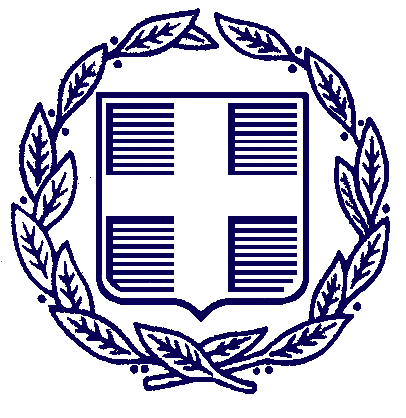 ΕΛΛΗΝΙΚΗ ΔΗΜΟΚΡΑΤΙΑΥΠΟΥΡΓΕΙΟ ΤΟΥΡΙΣΜΟΥΑΙΤΗΣΗ ΘΕΜΑ: “ΕΓΓΡΑΦΗ ΣΤΟΝ ΚΑΤΑΛΟΓΟ ΙΔΙΩΤΩΝ ΜΗΧΑΝΙΚΩΝ ΠΟΥ ΑΝΑΛΑΜΒΑΝΟΥΝ ΤΗ ΣΥΝΤΑΞΗ ΤΕΧΝΙΚΩΝ ΕΚΘΕΣΕΩΝ ΓΙΑ ΤΗΝ ΈΚΔΟΣΗ ΠΙΣΤΟΠΟΙΗΤΙΚΩΝ ΚΑΤΆΤΑΞΗΣ ΕΕΔΔ ΣΕ ΚΛΕΙΔΙΑ”ΠΡΟΣ:Υπουργείο Τουρισμού Διεύθυνση Ποιοτικών Προτύπωνmailbox@mintour.grΣΤΟΙΧΕΙΑ ΑΙΤΟΥΝΤΟΣ:Όνομα: …………………………………………………………………….. Επώνυμο: …………………………………………………………………………….Ειδικότητα: ………………………………………………………………………….Αριθμός Μητρώου ΤΕΕ: ……………………………………………………….Ταχ. Διεύθυνση: ………………………………………………………. ……………………………………………………………………………………..…….. ……………………………………………………………………………..…………….. Τηλέφωνο επικοινωνίας: ………………………………………..…………..Δνση ηλεκτρονικού ταχυδρομείου: ……………………………………..…………………………………………………………………………………………….. ΣΤΟΙΧΕΙΑ ΑΙΤΟΥΝΤΟΣ:Όνομα: …………………………………………………………………….. Επώνυμο: …………………………………………………………………………….Ειδικότητα: ………………………………………………………………………….Αριθμός Μητρώου ΤΕΕ: ……………………………………………………….Ταχ. Διεύθυνση: ………………………………………………………. ……………………………………………………………………………………..…….. ……………………………………………………………………………..…………….. Τηλέφωνο επικοινωνίας: ………………………………………..…………..Δνση ηλεκτρονικού ταχυδρομείου: ……………………………………..…………………………………………………………………………………………….. Παρακαλώ όπως με εγγράψετε στον κατάλογο της ιστοσελίδας του Υπουργείου Τουρισμού με τους ιδιώτες μηχανικούς που αναλαμβάνουν τη σύνταξη τεχνικών εκθέσεων για την έκδοση πιστοποιητικών κατάταξης ΕΕΔΔ σε κατηγορίες κλειδιών, κατ’ εφαρμογή της υπ’ αρ. 4418/21-03-2019 (Β' 972) υπουργικής απόφασης.Με την παρούσα αίτησή μου παρέχω ρητά και χωρίς επιφύλαξη τη συγκατάθεσή μου για την επεξεργασία και δημοσιοποίηση στην επίσημη ιστοσελίδα του Υπουργείου Τουρισμού των δεδομένων προσωπικού χαρακτήρα που έχω δηλώσει(1).____________________________(τόπος, ημερομηνία)Με τιμή,Ο/Η Αιτών/ούσα(Υπογραφή )